  MADONAS NOVADA PAŠVALDĪBA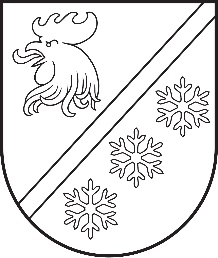 Reģ. Nr. 90000054572Saieta laukums 1, Madona, Madonas novads, LV-4801 t. 64860090, e-pasts: pasts@madona.lv ___________________________________________________________________________MADONAS NOVADA PAŠVALDĪBAS DOMESLĒMUMSMadonā2023. gada 27. jūlijā							          		Nr. 448									      (protokols Nr. 11, 9. p.)Par finansējuma piešķiršanu VIA ARS īstenotam projektam Latvijas kultūras biedrība VIA ARS, sadarbībā ar Tukuma muzeju, kā projektā iesaistīto 11 Latvijas  muzeju vadošo partneri,  un biedrību Association Les Amis de l Esparrou (Francija) Latvijas prezidentūras Eiropas Savienības Padomes kultūras pasākumu programmas ietvaros īsteno vairākus projektus ar politiski represētās  [..] līdzdalību. Šī gada jūnija mēnesī Strasbūras Nacionālajā bibliotēkā notika izstādes“ Sibīrijas vēstules uz bērza tāss” atklāšana un filmas “Elzas sirdī” pirmizrāde. Izstādē eksponēti 11 priekšmeti no Madonas muzeja krājuma, t. sk. [..], izsūtītas 1949. gada 25. martā  no Madonas novada, Bērzaunes pagasta, rakstītais apsveikums uz bērza tāss, kas iekļauts UNESCO programmas “Pasaules atmiņa” Latvijas Nacionālajā reģistrā. Izstādes eksponēšanas laiks Strasbūrā 2023. gada 13. jūnijs - 30. septembris, kā arī Austrumu Pireneju departamenta Marsevolas klosterī (represijām veltīta piemiņas vieta).Papildinot izstādi “Sibīrijas vēstules”, biedrība VIA ARS ir producējusi  jaunā režisora  T. Harjo veidoto filmu “Elzas sirdī”, kas tika izrādīta Latvijas vēstniecībā Francijā un Strasbūras nacionālajā bibliotēkā.Noklausījusies sniegto informāciju, ņemot vērā 13.07.2023. Kultūras un sporta jautājumu komitejas un 18.07.2023. Finanšu un attīstības komitejas atzinumus, atklāti balsojot: PAR – 14 (Agris Lungevičs, Aivis Masaļskis, Andris Dombrovskis, Andris Sakne, Artūrs Grandāns, Arvīds Greidiņš, Gunārs Ikaunieks, Guntis Klikučs, Iveta Peilāne, Kaspars Udrass, Māris Olte, Rūdolfs Preiss, Sandra Maksimova, Valda Kļaviņa), PRET – NAV, ATTURAS –  NAV, Madonas novada pašvaldības dome NOLEMJ:Piešķirt biedrībai VIA ARS 448,98 EUR (četri  simti četrdesmit astoņus  euro, 68 centus) Madonas novada politiski represētās [..] aviobiļešu un viesnīcas izdevumu segšanai no Madonas novada pašvaldības 2023. gada budžeta nesadalītajiem līdzekļiem.              Domes priekšsēdētājs				             A. Lungevičs	Zepa 26541110ŠIS DOKUMENTS IR ELEKTRONISKI PARAKSTĪTS AR DROŠU ELEKTRONISKO PARAKSTU UN SATUR LAIKA ZĪMOGU